Clary’s Band Practice Chart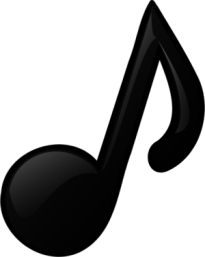 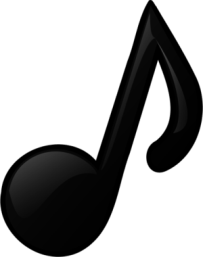 *Recommend: 15 minutes of practice every day, 5 out of the 7 days in the week*Credit is given when a minimum of 75 minutes are recorded and a parent/guardian verifies by signing each week.DateAssignmentThursdayFridaySaturdaySundayMondayTuesdayWednesdayTotal MinutesParent Signature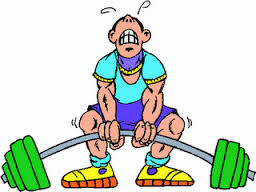 